 ФЕДЕРАЛЬНЫЙ КУРС "ШАХМАТЫ – ШКОЛЕ" Автор: И. Г. СухинПрограмма "Шахматы, третий год"(Программы общеобразовательных учреждений. Начальные классы (1 – 3). М.: Просвещение, 1996, с. 279 – 285)(Программы общеобразовательных учреждений. Начальные классы (1 – 4). М.: Просвещение, 1996, с. 386 – 393)Примечание: эти программы переиздавались в 1998, 2000, 2001 и 2002 годах – Программы общеобразовательных учреждений. Начальные классы (1 – 4). В двух частях. Часть вторая. М.: Просвещение, 2002, 3-е издание с. 370 – 392. Программа "Шахматы, третий год" приводится по изданию 2002 года. В последние годы эти программы переиздавались издательством "Духовное возрождение" (Обнинск): И.Г. Сухин "Программы курса "Шахматы – школе: Для начальных классов общеобразовательных учреждений" (2010, 2011, 2013. – 40 с.). 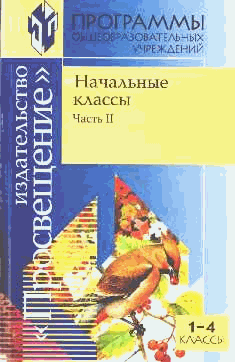 Программа “Шахматы, третий год” предназначена для III класса четырехлетней и трехлетней начальной школы. Однако она может быть реализована и во II классе, если программа первого и второго года обучения была пройдена в I классе (что реально при двух занятиях в неделю).Материал третьего года обучения сложнее материала первых лет обучения, поэтому программой “Шахматы, третий год” предусматривается 66 учебных занятий, по два занятия в неделю. На основе ранее приобретенных знаний и умений ребята углубляют представления во всех трех стадиях шахматной партии. При этом из всего обилия шахматного материала заботливо отбирается не только доступный, но и максимально ориентированный на развитие материал.Учебный курс включает в себя три большие темы: “Основы дебюта”, “Основы миттельшпиля” и “Основы эндшпиля”.В программе приводится перечень дидактических заданий с небольшими пояснениями к ним, дается вариант поурочного распределения программного материала, а также список учебников и пособий в помощь обучающим шахматной игре.ПРИМЕРНАЯ ТЕМАТИКА КУРСА1. ОСНОВЫ ДЕБЮТА. Двух- и трехходовые партии. Невыгодность раннего ввода в игру ладей и ферзя. Игра на мат с первых ходов. Детский мат и защита от него. Игра против “повторюшки-хрюшки”. Принципы игры в дебюте. Быстрейшее развитие фигур. Понятие о темпе. Гамбиты. Наказание “пешкоедов”. Борьба за центр. Безопасная позиция короля. Гармоничное пешечное расположение. Связка в дебюте. Коротко о дебютах.Дидактические задания“Мат в 1 ход”, “Поставь мат в 1 ход нерокированному королю”, “Поставь детский мат” Белые или черные начинают и объявляют противнику мат в 1 ход.“Поймай ладью”, “Поймай ферзя”. Здесь надо найти ход, после которого рано введенная в игру фигура противника неизбежно теряется или проигрывается за более слабую фигуру.“Защита от мата” Требуется найти ход, позволяющий избежать мата в 1 ход (как правило, в данном разделе в отличие от второго года обучения таких ходов несколько).“Выведи фигуру” Здесь определяется, какую фигуру на какое поле лучше развить.“Поставить мат в 1 ход “повторюшке”. Требуется объявить мат противнику, который слепо копирует ваши ходы.“Мат в 2 хода”. В учебных положениях белые начинают и дают черным мат в 2 хода.“Выигрыш материала”, “Накажи “пешкоеда”. Надо провести маневр, позволяющий получить материальное преимущество.“Можно ли побить пешку?”. Требуется определить, не приведет ли выигрыш пешки к проигрышу материала или мату.“Захвати центр”. Надо найти ход, ведущий к захвату центра.“Можно ли сделать рокировку?”. Тут надо определить, не нарушат ли белые правила игры, если рокируют.“В какую сторону можно рокировать?”. В этом задании определяется сторона, рокируя в которую белые не нарушают правил игры.“Чем бить черную фигуру?”. Здесь надо выполнить взятие, позволяющее избежать сдвоения пешек.“Сдвой противнику пешки”. Тут требуется так побить неприятельскую фигуру, чтобы у противника образовались сдвоенные пешки.2. ОСНОВЫ МИТТЕЛЬШПИЛЯ. Самые общие рекомендации о том, как играть в середине шахматной партии. Тактические приемы. Связка в миттельшпиле. Двойной удар. Открытое нападение. Открытый шах. Двойной шах. Матовые комбинации на мат в 3 хода и комбинации, ведущие к достижению материального перевеса на темы завлечения, отвлечения, блокировки, разрушения королевского прикрытия, освобождения пространства, уничтожения защиты, связки, “рентгена”, перекрытия и др. Комбинации для достижения ничьей.Дидактические задания“Выигрыш материала”. Надо провести типичный тактический прием, либо комбинацию, и остаться с лишним материалом.“Мат в 3 хода”. Здесь требуется пожертвовать материал и объявить красивый мат в 3 хода.“Сделай ничью” Нужно пожертвовать материал и добиться ничьей.3. ОСНОВЫ ЭНДШПИЛЯ. Элементарные окончания. Ферзь против слона, коня, ладьи (простые случаи), ферзя (при неудачном расположении неприятельского ферзя). Ладья против ладьи (при неудачном расположении неприятельской ладьи), слона (простые случаи), коня (простые случаи). Матование двумя слонами (простые случаи). Матование слоном и конем (простые случаи). Пешка против короля. Пешка проходит в ферзи без помощи своего короля. Правило “квадрата”. Пешка проходит в ферзи при помощи своего короля. Оппозиция. Пешка на седьмой, шестой, пятой, четвертой, третьей, второй горизонтали. Ключевые поля. Удивительные ничейные положения (два коня против короля, слон и пешка против короля, конь и пешка против короля). Самые общие рекомендации о том, как играть в эндшпиле.Дидактические задания“Мат в 2 хода”. Белые начинают и дают черным мат в 2 хода. “Мат в 3 хода”. Белые начинают и дают черным мат в 3 хода. “Выигрыш фигуры”. Белые проводят тактический удар и выигрывают фигуру.“Квадрат”. Надо определить, удастся ли провести пешку в ферзи.“Проведи пешку в ферзи”. Тут требуется провести пешку в ферзи.“Выигрыш или ничья?”. Здесь нужно определить, выиграно ли данное положение.“Куда отступить королем?”. Надо выяснить, на какое поле следует первым ходом отступить королем, чтобы добиться ничьей.“Путь к ничьей”. Точной игрой надо добиться ничьей.К концу учебного года дети должны знать:принципы игры в дебюте;основные тактические приемы;что означают термины: дебют, миттельшпиль, эндшпиль, темп, оппозиция, ключевые поля.К концу учебного года дети должны уметь:грамотно располагать шахматные фигуры в дебюте; находить несложные тактические удары и проводить комбинации;точно разыгрывать простейшие окончания. ПРИМЕРНОЕ РАСПРЕДЕЛЕНИЕ ПРОГРАММНОГО МАТЕРИАЛА (Занятия 1—66)Занятие 1. ПОВТОРЕНИЕ ПРОЙДЕННОГО МАТЕРИАЛА. Просмотр диафильмов “Приключения в Шахматной стране. Первый шаг в мир шахмат” и “Книга шахматной мудрости. Второй шаг в мир шахмат”. Поля, горизонталь, вертикаль, диагональ, центр. Ходы фигур, взятие. Рокировка. Превращение пешки. Взятие на проходе. Шах, мат, пат. Начальное положение.Занятие 2. Игровая практика.Занятие 3. ПОВТОРЕНИЕ ПРОЙДЕННОГО МАТЕРИАЛА. Шахматная нотация. Обозначение горизонталей, вертикалей, полей. Обозначение шахматных фигур и терминов. Запись начального положения. Краткая и полная шахматная нотация. Запись шахматной партии. Ценность шахматных фигур. Пример матования одинокого короля. Решение учебных положений на мат в два хода без жертвы материала и с жертвой материала (из учебника второго года обучения).Занятие 4. Практика матования одинокого короля (дети играют попарно). Игровая практика с записью шахматной партии.Занятие 5. ОСНОВЫ ДЕБЮТА. Двух- и трехходовые партии. Выявление причин поражения в них одной из сторон. Дидактическое задание “Мат в 1 ход” (на втором либо третьем ходу партии).Занятие 6. Решение задания “Мат в 1 ход”. Игровая практика.Занятие 7. ОСНОВЫ ДЕБЮТА. Невыгодность раннего ввода в игру ладей и ферзя. Дидактические задания “Поймай ладью”, “Поймай ферзя”.Занятие 8. Решение заданий “Поймай ладью”, “Поймай ферзя”. Игровая практика.Занятие 9. ОСНОВЫ ДЕБЮТА. Игра “на мат” с первых ходов партии. Детский мат. Защита. Дидактические задания “Поставь детский мат”, “Защитись от мата”.Занятие 10. Решение заданий. Игровая практика.Занятие 11. ОСНОВЫ ДЕБЮТА. Вариации на тему детского мата. Другие угрозы быстрого мата в дебюте. Защита. Как отражать скороспелый дебютный наскок противника. Дидактические задания “Поставь детский мат”, “Мат в 1 ход”, “Защитись от мата”.Занятие 12. Решение заданий. Игровая практика.Занятие 13. ОСНОВЫ ДЕБЮТА. “Повторюшка-хрюшка” (черные копируют ходы белых). Наказание “повторюшек”. Дидактические задания “Поставь мат в 1 ход “повторюшке”, “Выиграй фигуру у “повторюшки”.Занятие 14. Решение заданий. Игровая практика.Занятие 15. ОСНОВЫ ДЕБЮТА. Принципы игры в дебюте. Быстрейшее развитие фигур. Темпы. Гамбиты. Дидактическое задание “Выведи фигуру”.Занятие 16. Решение задания “Выведи фигуру”. Игровая практика.Занятие 17. ОСНОВЫ ДЕБЮТА. Наказание за несоблюдение принципа быстрейшего развития фигур. “Пешкоедство”. Неразумность игры в дебюте одними пешками (с исключениями из правила). Дидактические задания “Мат в два хода”, “Выигрыш материала”, “Накажи “пешкоеда”, “Можно ли побить пешку?”.Занятие 18. Решение заданий. Игровая практика.Занятие 19. ОСНОВЫ ДЕБЮТА. Принципы игры в дебюте. Борьба за центр. Гамбит Эванса. Королевский гамбит. Ферзевый гамбит. Дидактические задания “Захвати центр”, “Выиграй фигуру”.Занятие 20. Решение заданий. Игровая практика.Занятие 21. ОСНОВЫ ДЕБЮТА. Принципы игры в дебюте. Безопасное положение короля. Рокировка. Дидактические задания “Можно ли сделать рокировку?”, “В какую сторону можно рокировать?”, “Поставь мат в 1 ход нерокированному королю”, “Поставь мат в 2 хода нерокированному королю”, “Не получат ли белые мат в 1 ход, если рокируют?”.Занятие 22. Решение заданий. Игровая практика.Занятие 23. ОСНОВЫ ДЕБЮТА. Принципы игры в дебюте. Гармоничное пешечное расположение. Какие бывают пешки. Дидактические задания “Чем бить черную фигуру?”, “Сдвой противнику пешки”.Занятие 24. Решение заданий. Игровая практика.Занятие 25. ОСНОВЫ ДЕБЮТА. Связка в дебюте. Полная и неполная связка. Дидактические задания “Выиграй фигуру”, “Сдвой противнику пешки”, “Успешное развязывание”.Занятие 26. Решение заданий. Игровая практика.Занятие 27. ОСНОВЫ ДЕБЮТА. Очень коротко о дебютах. Открытые, полуоткрытые и закрытые дебюты.Занятие 28. Игровая практика.Занятие 29. ОСНОВЫ МИТТЕЛЬШПИЛЯ. Самые общие рекомендации о том, как играть в миттельшпиле.Занятие 30. Игровая практика.Занятие 31. ОСНОВЫ МИТТЕЛЬШПИЛЯ. Тактические приемы. Связка в миттельшпиле. Двойной удар. Дидактическое задание “Выигрыш материала”.Занятие 32. Решение задания “Выигрыш материала”. Игровая практика.Занятие 33. ОСНОВЫ МИТТЕЛЬШПИЛЯ. Тактические приемы. Открытое нападение. Открытый шах. Двойной шах. Дидактическое задание “Выигрыш материала”.Занятие 34. Решение задания “Выигрыш материала”. Игровая практика.Занятие 35. ОСНОВЫ МИТТЕЛЬШПИЛЯ. Матовые комбинации (на мат в 3 хода) и комбинации, ведущие к достижению материального перевеса. Темы завлечения, отвлечения, блокировки. Дидактические задания “Объяви мат в 3 хода”, “Выигрыш материала”.Занятие 36. Решение заданий. Игровая практика.Занятие 37. ОСНОВЫ МИТТЕЛЬШПИЛЯ. Матовые комбинации и комбинации, ведущие к достижению материального перевеса. Темы разрушения королевского прикрытия, освобождения пространства, уничтожения защиты. Дидактические задания “Объяви мат в 3 хода”, “Выигрыш материала”.Занятие 38. Решение заданий. Игровая практика.Занятие 39. ОСНОВЫ МИТТЕЛЬШПИЛЯ. Матовые комбинации и комбинации, ведущие к достижению материального перевеса. Темы связки, “рентгена”, перекрытия. Дидактические задания “Объяви мат в 3 хода”, “Выигрыш материала”.Занятие 40. Решение заданий. Игровая практика.Занятие 41. ОСНОВЫ МИТТЕЛЬШПИЛЯ. Матовые комбинации и комбинации, ведущие к достижению материального перевеса. Другие темы комбинаций и сочетание тематических приемов. Дидактические задания “Объяви мат в 3 хода”, “Выигрыш материала”.Занятие 42. Решение заданий. Игровая практика.Занятие 43. ОСНОВЫ МИТТЕЛЬШПИЛЯ. Комбинации для достижения ничьей. Патовые комбинации. Комбинации на вечный шах. Дидактическое задание “Сделай ничью”.Занятие 44. Решение задания “Сделай ничью”. Игровая практика.Занятие 45. ОСНОВЫ МИТТЕЛЬШПИЛЯ. Классическое наследие. “Бессмертная” партия. “Вечнозеленая” партия.Занятие 46. Игровая практика.Занятие 47. ОСНОВЫ ЭНДШПИЛЯ. Ладья против ладьи. Ферзь против ферзя. Ферзь против ладьи (простые случаи). Дидактические задания “Мат в 2 хода”, “Мат в 3 хода”, “Выигрыш фигуры”.Занятие 48. Решение заданий. Игровая практика.Занятие 49. ОСНОВЫ ЭНДШПИЛЯ. Ферзь против слона. Ферзь против коня. Ладья против слона (простые случаи). Ладья против коня (простые случаи). Дидактические задания “Мат в 2 хода”, “Мат в 3 хода”, “Выигрыш фигуры”.Занятие 50. Решение заданий. Игровая практика.Занятие 51. ОСНОВЫ ЭНДШПИЛЯ. Матование двумя слонами (простые случаи). Матование слоном и конем (простые случаи). Дидактические задания “Мат в 2 хода”, “Мат в 3 хода”.Занятие 52. Решение заданий. Игровая практика.Занятие 53. ОСНОВЫ ЭНДШПИЛЯ. Пешка против короля. Когда пешка проходит в ферзи без помощи своего короля. Правило “квадрата”. Дидактическое задание “Квадрат”.Занятие 54. Решение задания “Квадрат”. Игровая практика.Занятие 55. ОСНОВЫ ЭНДШПИЛЯ. Пешка против короля. Белая пешка на седьмой и шестой горизонталях. Король помогает своей пешке. Оппозиция. Дидактические задания “Мат в 2 хода”, “Мат в 3 хода”, “Проведи пешку в ферзи”, “Выигрыш или ничья?”, “Куда отступить королем?”.Занятие 56. Решение заданий. Игровая практика.Занятие 57. ОСНОВЫ ЭНДШПИЛЯ. Пешка против короля. Белая пешка на пятой горизонтали. Король ведет свою пешку за собой. Дидактические задания “Мат в 3 хода”, “Проведи пешку в ферзи”, “Выигрыш или ничья?”, “Куда отступить королем?”.Занятие 58. Решение заданий. Игровая практика.Занятие 59. ОСНОВЫ ЭНДШПИЛЯ. Пешка против короля. Белая пешка на второй, третьей, четвертой горизонталях. Ключевые поля. Дидактические задания “Проведи пешку в ферзи”, “Выигрыш или ничья?”, “Куда отступить королем?”.Занятие 60. Решение заданий. Игровая практика.Занятие 61. ОСНОВЫ ЭНДШПИЛЯ. Удивительные ничейные положения. Два коня против короля. Слон и пешка против короля. Конь и пешка против короля. Дидактические задания “Куда отступить королем?”, “Путь к ничьей”.Занятие 62. Решение заданий. Игровая практика.Занятие 63. ОСНОВЫ ЭНДШПИЛЯ. Самые общие рекомендации о том, как играть в эндшпиле.Занятие 64. Игровая практика.Занятие 65. ПОВТОРЕНИЕ ПРОГРАММНОГО МАТЕРИАЛА.                                                  Занятие 66. ПОВТОРЕНИЕ ПРОГРАММНОГО МАТЕРИАЛА.                                      УЧЕБНИКИ И ПОСОБИЯ ПО ОБУЧЕНИЮ ШАХМАТНОЙ ИГРЕАвербах Ю. Что нужно знать об эндшпиле.— М.: ФиС, 1979.Бареев И. Гроссмейстеры детского сада.— М.: Наш малыш, 1995.Голенищев В. Программа подготовки юных шахматистов 3-го и 4-го разрядов.— М.: Всероссийский шахматный клуб, 1969.Злотник Б., Кузьмина С. Курс-минимум по шахматам.— М.: ГЦОЛИФК, 1990.Иващенко С. Сборник шахматных комбинаций. - Киев: Радянська школа, 1986.Капабланка X. Р. Учебник шахматной игры.— М.: ФиС, 1983.Князева В. Азбука шахматиста.— Ангрен, 1990.Костьев А. Учителю о шахматах.— М.: Просвещение, 1986.Ласкер Эм. Учебник шахматной игры.— М.: ФиС, 1980.Лисицын Г. Заключительная часть шахматной партии.— Л.: Лениздат, 1956.Майзелис И. Шахматы.—М.; Л.: Детгиз, 1960.Макарычев С., Макарычева М. От А до ...— М.: “64”, 1995.Нимцович А. Моя система.— М.: ФиС, 1984.Сухин И. Приключения в Шахматной стране.— М.: Педагогика, 1991.Сухин И. Шахматы, третий год, или Тайны королевской игры.— Обнинск: Духовное возрождение, 2004.Сухин И. Шахматы, третий год, или Учусь и учу.— Обнинск: Духовное возрождение, 2005.Суэтин И. Как играть дебют.— М.: ФиС, 1981.Шахматный словарь / Сост. Г. Гейлер.— М.: ФиС, 1964.Шахматы — школе / Сост. Б. Гершунский и др.— М.: Педагогика, 1991.Шахматы как предмет обучения и вид соревновательной деятельности.— М.: ГЦОЛИФК, 1986.Шумилин Н. Практикум по тактике.— М.: Андреевский флаг, 1993. СОДЕРЖАНИЕ СБОРНИКА ПРОГРАММ ОТ 2002 ГОДА (ЧАСТЬ 2)Зеленый дом (А. А. Плешаков) 3Природоведение и сельскохозяйственный труд, 3—4 классы (А. А. Плешаков) 32Природа и люди (3.А. Клепинина) 41Окружающий мир (Н. Ф. Виноградова, Г. Г. Ивченкова, И. В. Потапов) 63Окружающий мир (О. Т. Поглазова, В. Д. Шилин) 80Мир и человек (А. А. Вахрушев, А. С. Раутиан) 106Введение в историю (Е. В. Саплина, А. И. Саплин) 128Наша Родина и современный мир. Прошлое и настоящее (Н. И. Ворожейкина) 136Трудовое обучение (В. И. Романина, В. Г. Машинистов, Н. М. Конышева) 143Трудовое обучение в сельских школах (В. Г. Машинистов) 174Трудовое обучение. Школа мастеров (Т. М. Геронимус) 194Художественно-конструкторская деятельность (основы дизайнобразования) (Н. М. Конышева) 212Изобразительное искусство (и. С. Кузин и др.) 233Изобразительное искусство и художественный труд (Б. М. Неменский и др.) 258Изобразительное искусство и художественный труд (Т. Я Шпикалова и др.) 290Введение в народоведение (факультативный курс) (М. Ю. Новицкая) 313Путешествие в мир знаков и символов (факультативный курс) (Н. Г. Салмина, О. В. Сильнова, О. Г. Филимонова, Е. В. Звонова) 346Твоя Вселенная (факультативный курс) (Е. П. Левитан) 353Шахматы — школе (факультативный курс) (И. Г. Сухин) 370-392 Программа первого года обучения курса "Шахматы – школе"Программа второго года обучения курса "Шахматы – школе"Шахматный курс в начальной школе: история становления Учебник для 1 класса трёхлетней и четырёхлетней начальной школы “Шахматы, первый год, или Там клетки чёрно-белые чудес и тайн полны”Пособие для учителя “Шахматы, первый год, или Учусь и учу”Книга для совместного чтения родителей и детей 5-8 лет “Удивительные приключения в Шахматной стране”Учебник для второго класса “Шахматы, второй год, или Играем и выигрываем”Избранные материалы из книги "1000 самых знаменитых шахматных комбинаций"Империя ссылокПереход на сайт “Занимательные и методические материалы из книг Игоря Сухина: от литературных затей до шахмат”  На главную страницуmailto:suhin_i@mail.rusuhin_i@mail.ruhttp://chess555.narod.ru/3god.htm© 2003-2014 Сухин И.Г.